Příloha č. 7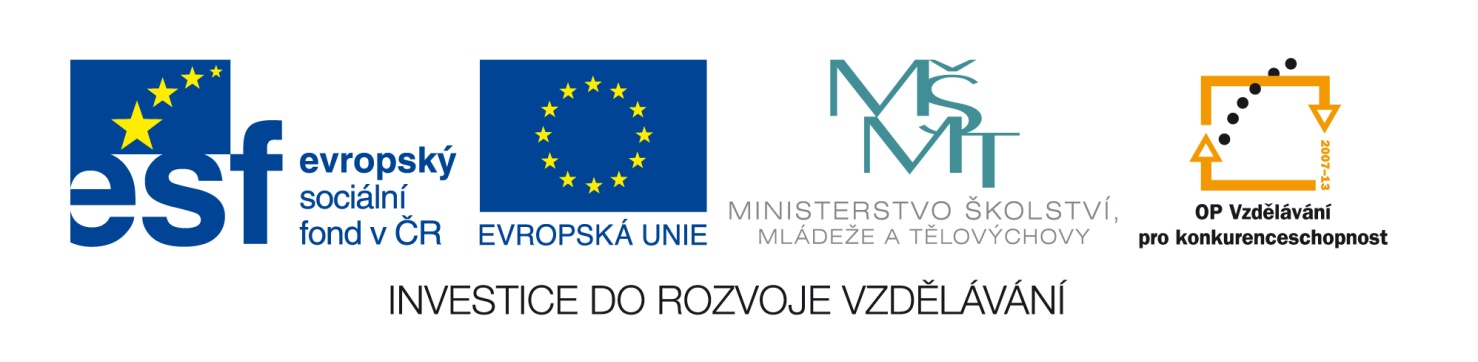 Výsledek výzvy k podávání nabídekČíslo zakázky:C/13/265Název programu:Operační program Vzdělávání pro konkurenceschopnostRegistrační číslo projektu:CZ.1.07/1.5.00/34.1088Název projektu:Inovace a zkvalitnění výuky na Slovanském gymnáziuNázev zakázky:Dodávka IC technologií pro potřeby výše uvedeného projektuDatum vyhlášení zakázky:14. 3. 2013Název/obchodní firma zadavatele:Slovanské gymnázium, Olomouc, tř. Jiřího z Poděbrad 13Název obchodní firma vybraného dodavatele:C SYSTEM CZ a. s.Sídlo dodavatele:Otakara Ševčíka 840/10, 636 00, Brno - ŽideniceOsoba oprávněná jednat jménem dodavatele:Simona NečasováIČ dodavatele:27675645